Начало формы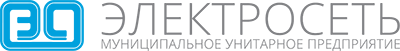 Конец формы                 Перечень платных услугТелефон:  (8202)777-790 (доб. 660), 777-790Сайт: www.cherel.ruУл. Ленинна, д.24 (Центр обслуживания потребителей)Время работы: понедельник – пятница с 8:00 до 17:00Дата прайса – 27.01.2020г.  
 № п/п   Наименование услугиЕдиница
услугиБез учета НДС(руб)1Сборка электрических шкафов1 час365,022                      Монтаж электрических шкафов1 услуга3813,563Обслуживание ВРУ в жилых домах и административных зданиях 
Монтаж (замена)в квартал 
1 шт.от 3614,75
от 25423,734Тепловизионный контроль 
- ТП 
- ВРУ1 услуга
от 3644,07
от 847,465Выполнение проектных работ по электроснабжению1 услугаот 3559,326Разработка (или участие в разработке) нормативной 
документации на программы и методики испытания 
сторонних организаций1 услуга3648,587Технологическое присоединение, индивидуальное до 15 кВт 
(временное электроснабжение)1 услуга 11402,95
Испытания и измерения
1Испытание средств индивидуальной защиты диэлектрических резиновых перчаток, бот, галош повышенным напряжением1 ед.(пара)227,502Испытание слесарно-монтажного инструмента с изолирующими рукоятками повышенным напряжением1 ед.(пара)227,503Испытания указателя напряжения повышенным напряжением (до 1000 В включительно)1 шт.227,504Испытания указателя напряжения повышенным напряжением 6-10 кВ1 шт.227,505Испытание электроизмерительных клещей повышенным напряжением (до 1000 В включительно)1 шт.227,506Испытание изолирующих клещей повышенным напряжением (до 1000 В включительно)1 шт.227,507Испытание изолирующих электроизмерительных клещей повышенным напряжением (2-35 кВ)1 шт.227,508Испытание изолирующей штанги повышенным напряжением (до 35 кВ)1 шт.227,509Проверка наличия цепи между заземлителями и заземляемыми элементами100 
точек3136,0210Измерение сопротивления изоляции электрооборудования мегаометром
Измерение сопротивления заземляющих устройств постоянному току (1 контур) 
Измерение сопротивления петли фаза-ноль (1 замер)услуга от  995,18от 1057,63      191,3611Испытание изоляции электрооборудования 
- выше 1000 В
- до 1000 ВДоговор 
услуга 
смета 
(1 час)
от 8012,42
от 1134,6712Испытание силовых кабельных и воздушных линий 
- выше 1000 В
- до 1000 В
 до 500 м 
до 500 м
от 6258,94
от 1134,67
Воздушные и кабельные линии 
1           Эксплуатация воздушных линий электропередачи 
 - 0,4 кВ 
- 10 кВ
 за 1 км. в 
квартал   
от 4021,81
от 2949,332           Ремонт воздушных линий электропередачи 
 - 0,4 кВ 
- 10 кВ
смета в часдоговор
от 2011,02
от 2011,023Монтаж воздушных линий 0,4 - 10 кВСмета4Предоставление права использования мест на опорах ВЛ : 
- кабель, видеокамера, уличное освещение.в месяц 
за 1 
опору144,075Прокладка кабельных линий 0,4 - 10 кВСмета6Эксплуатация кабельных линий 
- 0,4 кВ
- 6 - 10 кВ
  за 1 км. 
кварталдоговор
от 7239,27
от 9385,937Определение местоположения трассы кабельной линии (трассировка), 
глубины залегания (1 кабель)длина КЛ 
до 500 мот 4774,438Поиск и определение места повреждения кабеля с прожигомпри длине КЛ
до 500 м
до 1000 м

9195,76
14695,769Фазировка силовых кабелей 
  - 0,4 кВ 
- 10 кВуслуга
от 1241,35
от 1999,5310Ремонт кабельных линий 0,4 кВ 
-монтаж соединительной муфты сечением 120 мм с материалами 
- монтаж концевой заделки сечением 120 ммсметадоговор
от 9877,12
от 2471,1911Ремонт кабельных линий 6-10 кВ 
- монтаж соединительной муфты сечением 120 мм с материалами 
- монтаж концевой заделки сечением 120 ммсметадоговор
от 11394,92
от 3973,7312Предоставление права использования места в кабельном тоннелев месяц за 1 
метр7,70
Октябрьск.пр.13Предоставление права использования места в трубном блокев месяц за 1 
метр3,62
Октябрьск.пр.14Предоставление права использования места в трубном блокев месяц за 1 
метр8,81
Северное ш.
Геодезические работы
 1Разбивка под строительство дома или разметка участкауслуга от 3995,92 2Вынос в натуру (разбивка) основных осей с закреплением каждой оси двумя точкамиуслуга от 3995,92 3Вынос в натуру (разбивка) свай (до 50 свай)услуга  от 7926,32 4Исполнительная съемка бетонной подготовки/гидроизоляции/фундаментной плиты, с составлением исполнительной схемы (площадь снимаемого участка менее 2500 м²)услуга  от 6493,29 5Исполнительная съемка котлована с расчетом объема земляных работ, с составлением исполнительной схемы (котлован менее 5000 м²)услуга  от 7394,00 6Исполнительная съемка свай с составлением исполнительной схемы (до 50 свай)услуга  от 8049,17 7Исполнительная съемка колонн с составлением исполнительной схемы (до 50 колонн)услуга  от 8049,17 8Выезд геодезистов на объект для выполнения геодезической съемки (полевые работы)  1 час  от 1400,26 9Вычерчивание исполнительных схем (камеральные работы)  1 часот 581,31 10Вынос в натуру межевого знака по известным координатам  за знакот 833,33 11Вынос в натуру межевых знаков для проекта дачных (коттеджных) поселений  за знакот 833,33 12Установление границ участка от 1 до 4 точек  1 точка    от 666,67    13Установление границ участка от 4 и более точек (в том числе коллективный вынос границ)  1 точкаот 416,67 14                   Вынос в натуру точек по координатам от 1 до 4 точек   1 точка    от 666,66 15                Вынос в натуру точек по координатам от 4 и более точек   1 точка    от 416,67
Трансформаторные подстанции 
1Эксплуатация трансформаторных подстанций, распределительных устройств 10/0,4 кВ, в рамках договора на обслуживание ТП и РП:
- ТП (один трансформатор) 
- ТП (два трансформатора) 
- МВ - 10 (масляный выключатель) 
- ВН - 10 (выключатель нагрузки) 
- РВ - 10 (разъединитель)в квартал

от 6875,36
от 8967,85
от 9266,77
от 6875,36
от 5380,702Фазировка трансформаторов 
  - 0,4 кВ 
- 10 кВуслуга
от 1241,35
от 1999,533Ремонт оборудования трансформаторных подстанций 
и распределительных устройств 10/0,4 кВсмета 
(1 час)договор
от 2329,734Ремонт трансформаторов мощностью от 63 кВА до 1000 кВА на базе предприятия, либо с выездом бригады:
- капитальный (на базе МУП «Электросеть», с транспортировкой)                                                                 - текущий 
     - капитальныйсмета 
договор
от 14167,80
от 2444,92
от 3516,95
Релейная защита
1Профилактический контроль РЗиА (переменный опер. ток)
Профилактический контроль РЗиА (постоянный опер. ток)

Профилактическое восстановление РЗиА (переменный опер. ток)
Профилактическое восстановление РЗиА (постоянный опер.ток) услуга за 1 
присоед-ие, 
10кВот 7326,02


9821,222Производство расчёта режимов работы электрооборудования и выдача 
расчётных уставок по релейной защите и автоматике в сети 10 кВуслуга за 1 
присоед-иеот 898,983Текущий ремонт МВ
Капитальный ремонт МВУслуга
(1 ячейка)5188,87
8568,08
Услуги автотранспорта и спецтехники
1Предоставление автогидроподъёмника (АГП)
- ПСС - 131 (высота 17 м., грузоподъём. 200 кг) 
- Чайка - сервис (высота 21 м, грузоподъём. 200 кг) 
- ГАЗ - 3307 (высота 18 м, грузоподъём. 200 кг)1 час
709,26 
745,44 
787,232Ямобур ГАЗ - 66 (глубина 3 м, d - 400 мм)1 час1789,313Автокран МАЗ 5337 (16 т, высота 11 м)1 час1643,764Экскаватор САТ 432D (перед. ковш 1,15 м/куб)1 час1236,765Экскаватор САТ 432F (перед. ковш 1,15 м/куб)1 час1479,086Экскаватор САТ 434Е (перед. ковш 1,15 м/куб)1 час1238,347Экскаватор JOHN DEERE 325SL1 час1251,248Экскаватор UMG E170W (ковш 0,6 м3)1 час1283,959Трактор Т-150 (ОрТЗ-150К)1 час1285,6810МТЗ — 80 (насос, щётка)1 час792,9511Краново-бурильная установка на базе КАМАЗ-435021 час1991,2912МАЗ 555102 самосвал (10 т, объём 8 м/куб)1 час1661,9013ГАЗ - САЗ самосвал (4 т, объём 4 м/куб)1 час1407,2414ДГУ AKSA AD-490, Мощность 425 кВА1 час5673,05